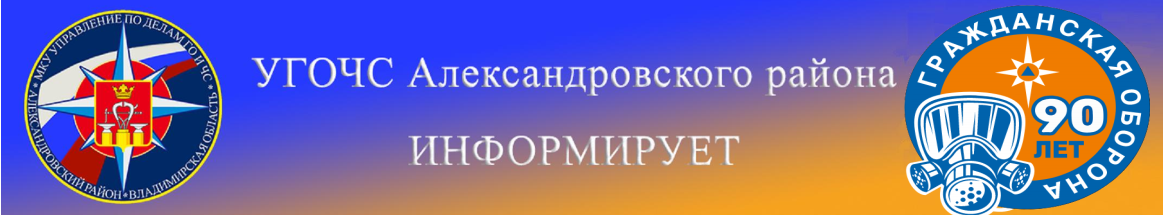 Правила передвижения по льдуКаждый гражданин обязан строго соблюдать порядок и осторожность при участии в различных проводимых мероприятиях на льду. Особенно внимательно необходимо следить за детьми. Нельзя допускать катания на санках, лыжах и коньках по льду, если не известно, что это безопасное место. При несчастных случаях в зимний период надо уметь не только оказать помощь терпящему бедствие, но и действовать:При передвижении по необследованному льду на лыжах нужно отстегнуть замки, лямки крепления лыж; петли лыжных палок снять с кистей рук, если есть рюкзак, снять одну лямку с плеча, чтобы в любой момент от него можно было избавиться.Рыболовы часто занимаются рыбной ловлей круглый год. Зимой для подледного лова они вырубают на льду лунки, которые нередко достигают одного метра в окружности. Как правило, рыболовы эти места не ограждают. За ночь отверстие во льду затягивает тонким льдом, запорашивает снегом, и его сразу трудно заметить. Поэтому, прежде чем кататься на льду, необходимо внимательно осмотреть его. Обозревая поверхность водоема, можно легко обнаружить, например, чистое место, не запорошенное снегом, - значит была полынья или пробоина, не успевшая покрыться прочным льдом.На ровном снеговом покрове можно увидеть темное пятно, - значит здесь под снегом может оказаться молодой, неокрепший лед. Можно увидеть и вешки, обозначающие трассу на льду, и таким образом уберечь себя от проваливания под лед. Рыбакам не следует сверлить, рубить много лунок на одном участке. Очень надёжно и уместно иметь с собой простейшее спасательное средство: тонкий, крепкий шнур длиной около 10 метров. С одного конца - петля, с другого - груз весом 150-200 граммов (безопаснее всего - мешочек с набитым внутрь песком). Аккуратно накрученный на груз шнур должен лежать в кармане. Если под Вами проломился лёд, петля затягивается на туловище или руке, а груз бросается подальше от себя в сторону спасающего.Очень опасно скатываться в незнакомом месте с обрывистых берегов на лыжах, санках или коньках. Даже заметив впереди себя прорубь, лунку или пролом во льду, трудно будет затормозить или отвернуть в сторону. Поэтому для катания на коньках выбирайте только места, обследованные взрослыми, с прочным ледяным покровом.Ребята, старшие школьники! Если с вашим товарищем на льду произошел
несчастный случай, немедленно придите ему на помощь.Оказывая помощь пострадавшему, придерживайтесь перечисленныхниже правил:к месту пролома во льду не подходите стоя, а приближайтесь лежа, ползком на животе, с расставленными в сторону руками и ногами, иначе рискуете сами провалиться под лед;если у вас под рукой окажется доска, палка толкайте их перед собой и подавайте пострадавшему за 3-5 метров от провала. Даже шарф, снятое пальто в таких случаях может спасти жизнь и тонущему, и спасателю;как только терпящий бедствие ухватится за поданный ему предмет, тяните его ползком на берег или на крепкий лед.Если твой товарищ попал в беду, а ты один не в силах помочь, -зови, кричи, делай все возможное, чтобы привлечь внимание других людейдля оказания помощи.Единый телефон службы спасения -112.Единая дежурно-диспетчерская служба Александровского района  8(49244)-2-34-12